MALVAGLIABauland R2 von 860 m2 für mit 2 Garagensehr sonnig und ruhig mit Panoramablick………………………………..……………………………………………..…………..……………..…..……………..……..……….Terreno R2 di 860 m2 con 2 garagemolto soleggiata e tranquilla con vista panoramica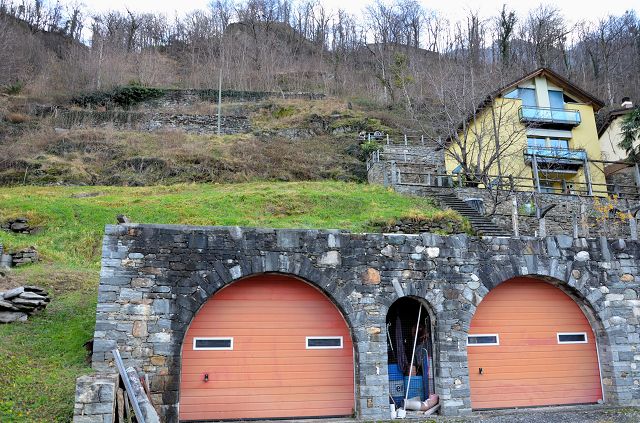                                             4180/4331Fr. 360‘000.--  Standort | Umgebung       6713 Malvaglia, Via Pianezza       Region: Val di Blenio       Lage: sehr sonnig und ruhig       Ausblick: schöner Panoramablick       Einkaufen: 1,7 km entfernt       Schulen: 1 km       Öffentliche Verkehrsmittel: 2 km       Entfernung zur nächsten Stadt: 27 km       Entfernung von der Autobahn: 9 km  BeschreibungDieses Baugrundstück von 860 m2 mit zwei bestehenden Garagen liegt an einer sehr sonnigen und ruhigen Lage oberhalb des Dorfes Malvaglia im Bleniotal, Via Pianezza.Das Grundstück befindet sich in der Wohnzone R2 für den Erstwohnsitz. Es besteht eine Ausnutzung von 0.4 und eine Bebauungsmöglichkeit von 35 % der Landfläche. Die Bauhöhe bis zum Unterdach beträgt 8m. Auf dem Grundstück befinden sich derzeit zwei bereits gebaute Garagen und eine abzureißende Ruine. Es besteht die Möglichkeit, ein Einfamilienhaus oder zwei Reihenhäuser zu bauen.Das Bauland ist direkt von der Straße aus erreichbar. Alle Anschlüsse wie Wasser, Abwasser, Strom sind bereits auf dem Grundstück vorhanden. Das Haus wird von einem Garten umgeben sein. Von allen Seiten bietet sich ein herrlicher Panoramablick. Vor dem zu verkaufendes Grundstück befinden sich weitere 3 Parkplätze zur Miete.In der Umgebung können zahlreiche Wanderungen und Fahrradtouren unternommen werden. Im Winter kann man in den Gebieten von Nara oder Campo Blenio Skifahren und in Campra Langlauf betreiben.Bellinzona ist 27 km entfernt und Biasca mit der Autobahn A2 ist nur 9 km vom Haus entfernt. In unmittelbarer Nähe befinden sich Geschäfte, Schulen, Apotheke, Post und Bank.   Highlights                 sehr sonnige und ruhige Lage mit schöner Aussicht alle Verbindungen vorhanden2 Garagen wurden bereits gebautbequemer ZugangHervorragende Autobahn-/ÖPNV-Anbindung  Ubicazione | Dintorni   6713 Malvaglia, Via PianezzaRegione: Val di BlenioPosizione: molto soleggiata e tranquillaVista: bella vista panoramica Acquisti: a 1,7 kmScuole: a 1 kmMezzi pubblici: a 2 km Distanza dalla città più vicina: 27 kmDistanza dall'autostrada: 9 km Descrizione dell’immobileQuesto terreno edificabile con due garage è situato in una posizione molto soleggiata e tranquilla sopra il paese di Malvaglia, nella Valle di Blenio, Via Pianezza.Il terreno di 860 m2 si trova nella zona residenziale R2 per la residenza primaria. L’indice di sfruttamento è 0.4 e l’occupazione è 35 %. L’altezza alla gronda è 8 m. Attualmente sul terreno si trovano due garage già costruiti ed un diroccato da demolire. Vi è la possibilità di costruire una casa unifamiliare oppure due case a schiera.L’accesso carrabile è diretto dalla strada. Tutti gli allacciamenti come quello di acqua, fognatura, corrente elettrica sono già presenti sul terreno. La casa sarà circondata dal giardino.Da ogni parte si gode di una splendida vista panoramica. Di fronte al terreno in vendita ci sono altri 3 posti auto in affitto.Ovunque intorno si possono intraprendere numerose escursioni a piedi o con la bicicletta. D’invrerno si può praticare sci di montagna nelle zone di Nara o Campo Blenio e sci di fondo a Campra.Il terreno è facilmente raggiungibile in auto. Bellinzona dista a 27 km e Biasca con l’autostrada A2 a soli 9 km dalla proprietà. Nelle immediate vicinanze si trovano negozi, scuole, farmacia, posta e banca. ………………………………………………………………………………………………………  Highlights        posizione molto soleggiata e tranquilla con bella vistatutti gli allacciamenti presenti già costruiti 2 garagecomodo accessoottimo collegamento autostradale/mezzi pubblici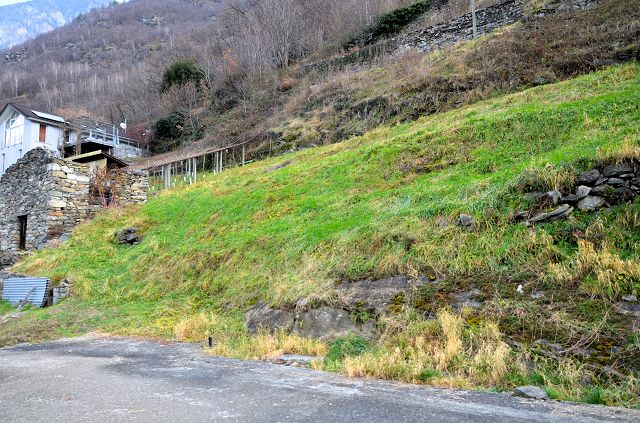                                                Grundstück / terreno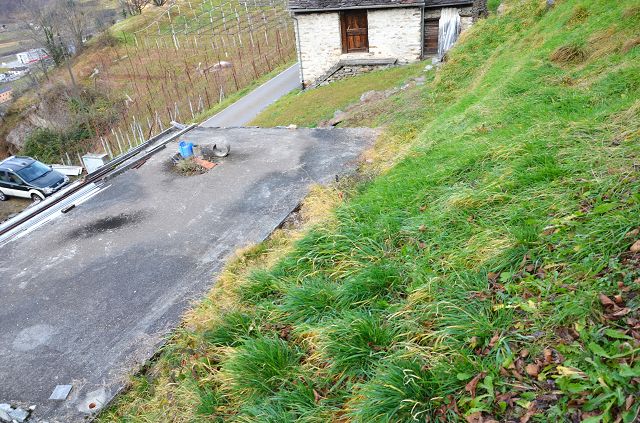                                                     Grundstück / terreno 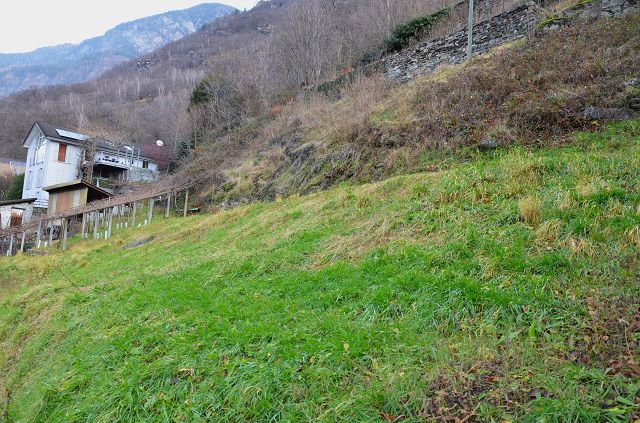                                                  Grundstück / terreno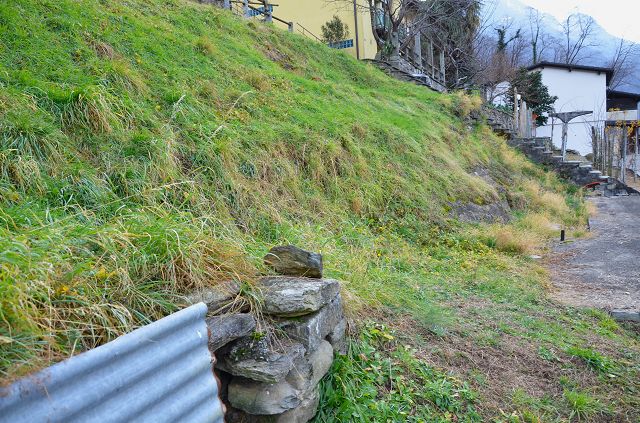                                                    Grundstück / terreno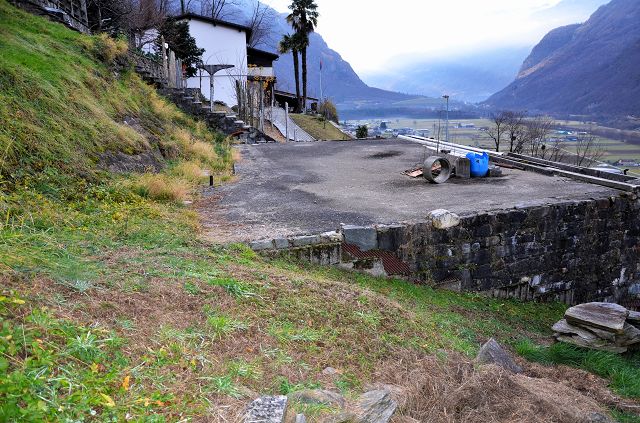 Grundstück / terreno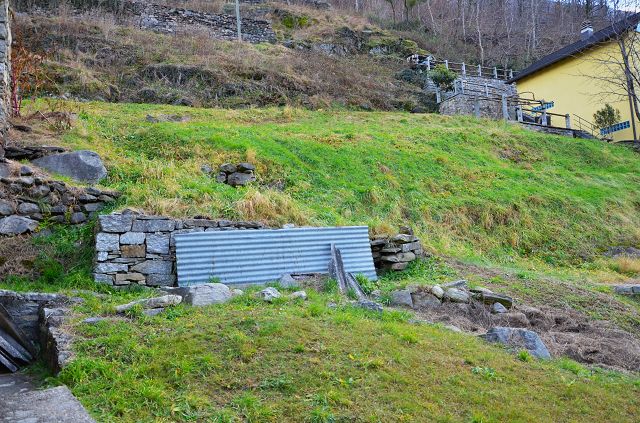 Grundstück / terreno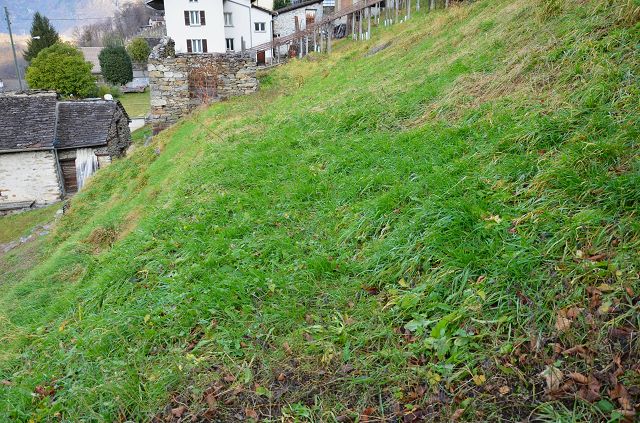                                                  Grundstück / terreno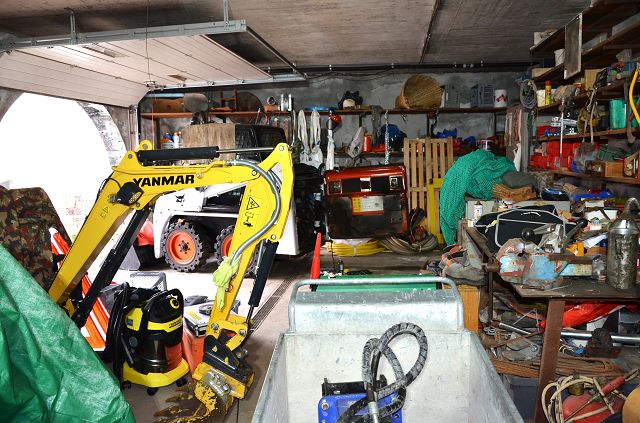                                      Innenbereich Garage / interni garage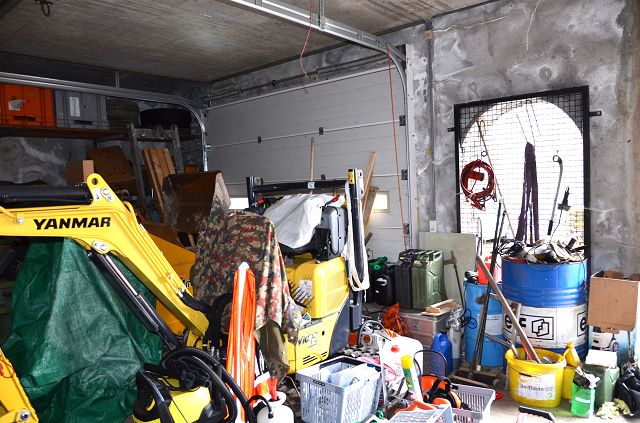                                      Innenbereich Garage / interni garage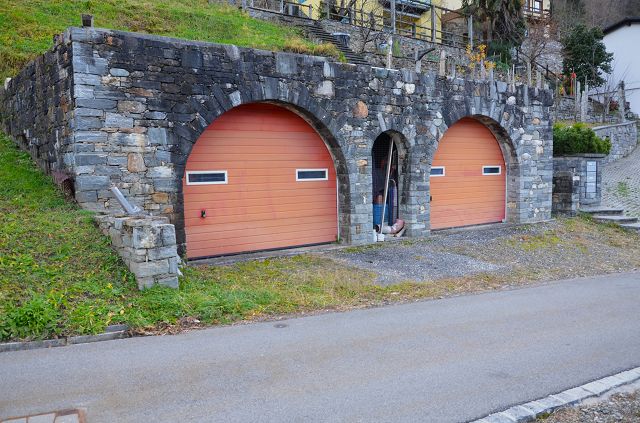                                                        Garage / garage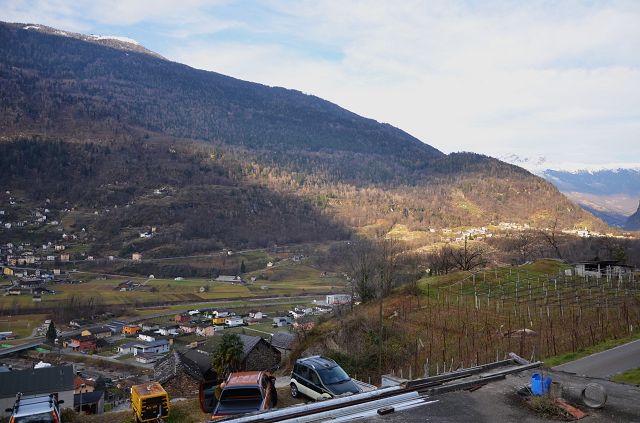                                                          Aussicht / vista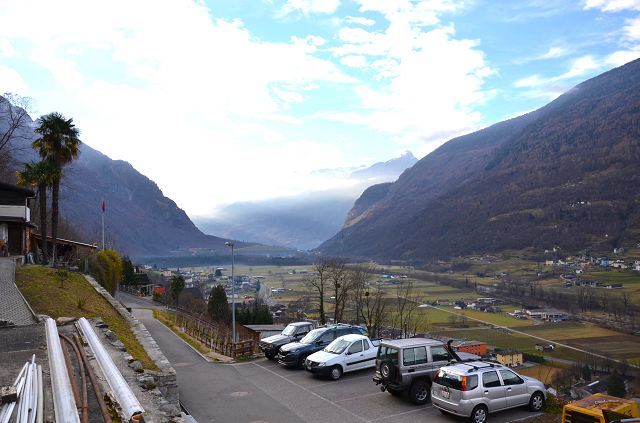                                                        Aussicht und PP gegenüber / vista                                                     Parzelle / parcella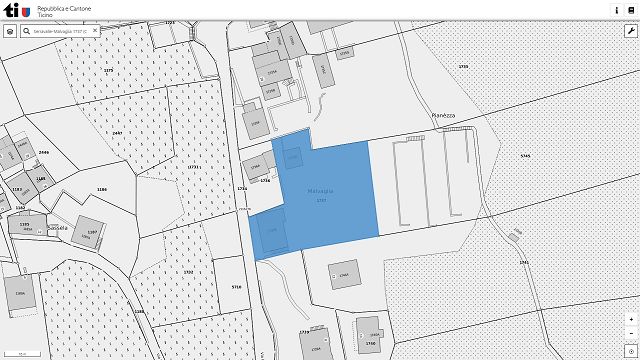 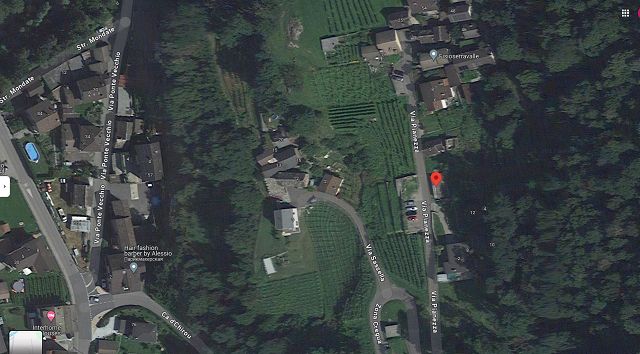                                                     Lage / posizione      TICINO |Malvaglia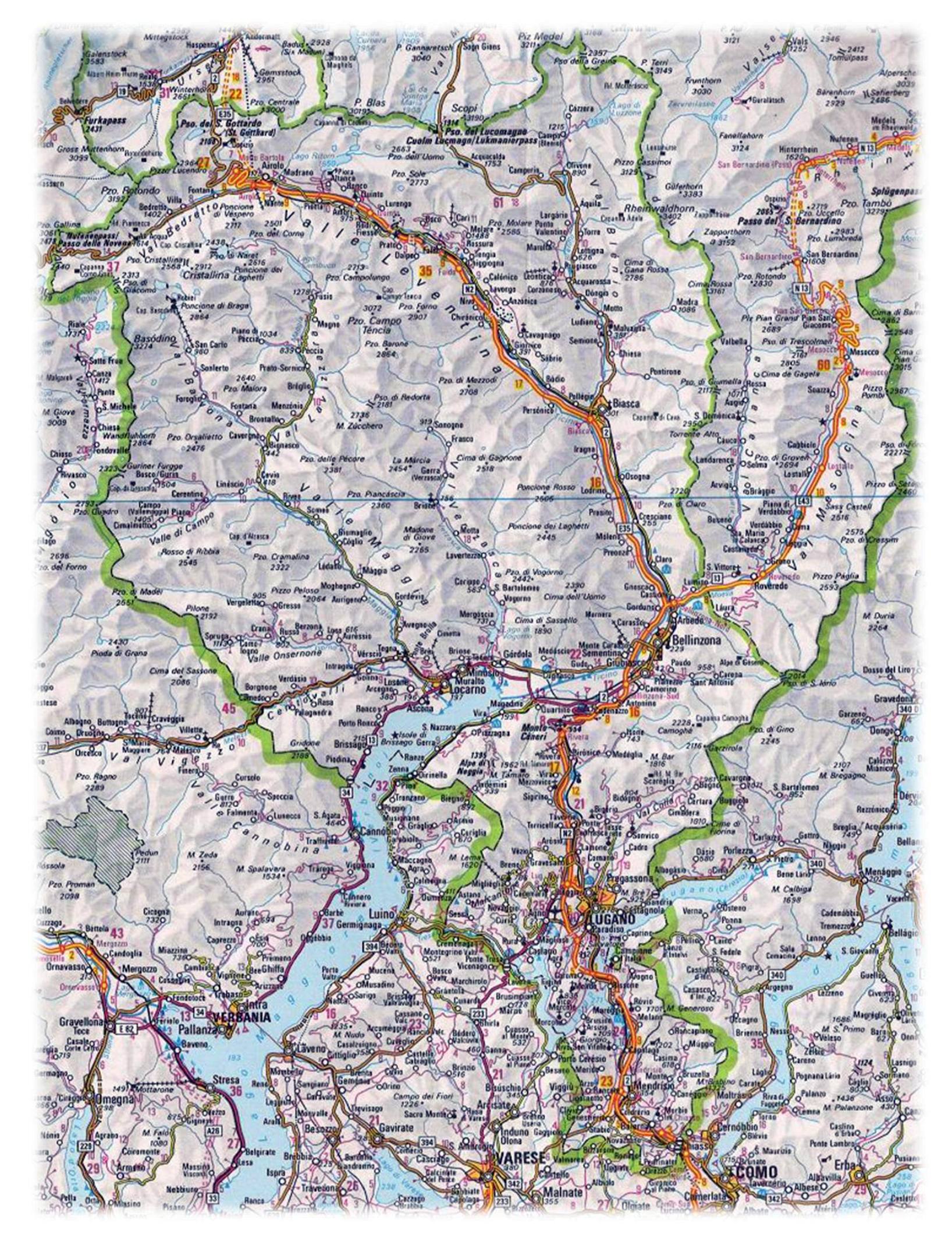 